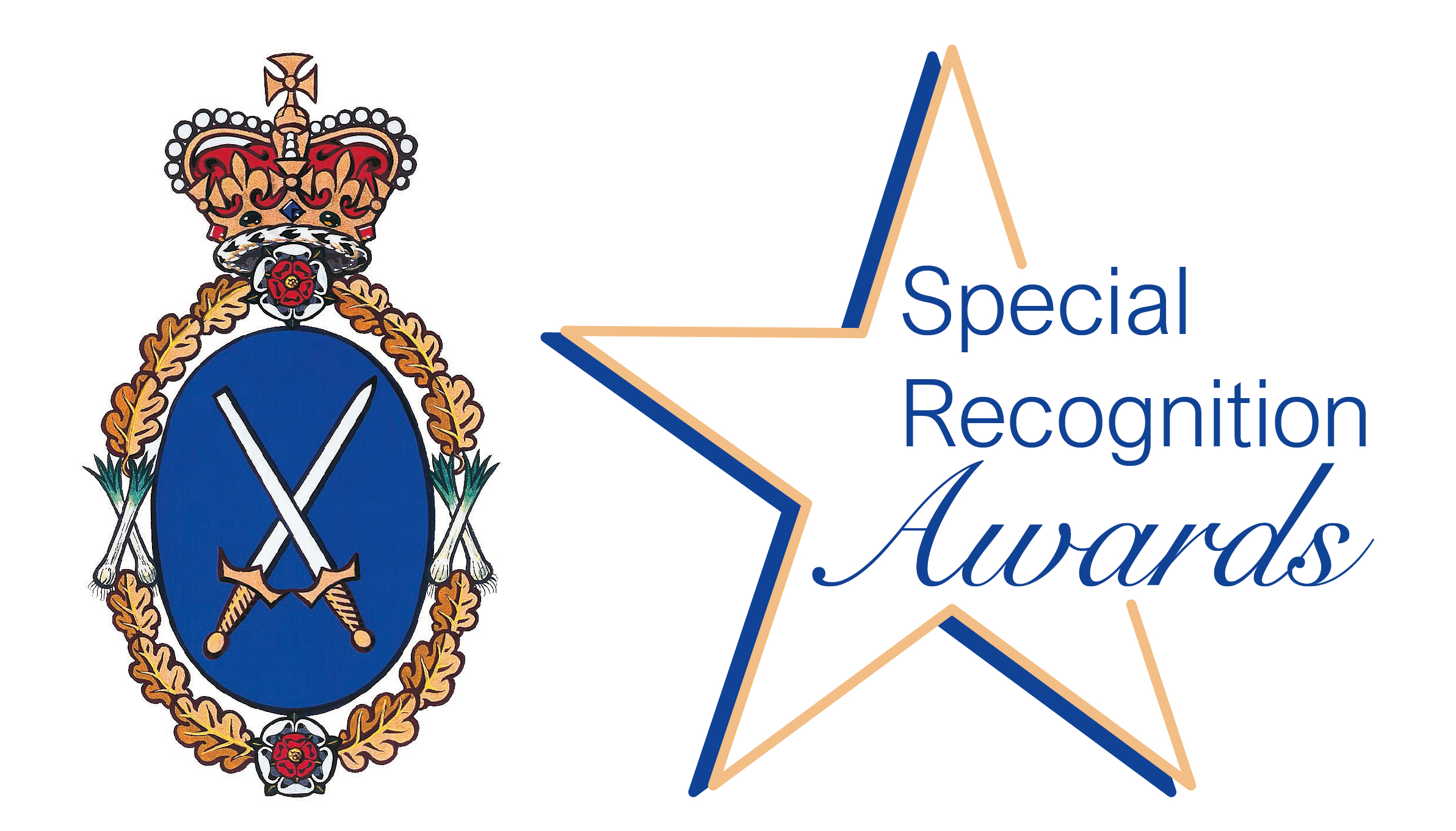 High Sheriff Special Recognition Award Nomination FormDetails of the Nominated person Full Name 	Address 	 Postcode	Phone/emailTwitter/Facebook/InstagramPlease tell us the reasons for the nomination, bearing in mind the criteria below:CriteriaClearly demonstrate the outstanding activity the candidate has undertaken in the community, using examples.Clearly explain the altruistic acts for thoughtfulness and kindness, using specific examples. How has this activity benefitted the community, particularly during the C-19 pandemic?Confirm that the person is of good standing. Please respond using the criteria above. Include any testimonials and further evidence if appropriate. (use extra pages if required).Name of the Nominator(s)Address email and contact number (and social media details if appropriate) of the Nominator(s)	Date:               /2020*Return this nomination form by email to HighSheriffGM@gmail.comor by post to: The Office of The High Sheriff, 15 St James Drive, M33 7QX 